KLASA: 004-02/23-01/01URBROJ: 238-30-02/33-23-6Sv. Ivan Zelina, 14. studenog 2023.	Na temelju članka 51. Statuta Grada Svetog Ivana Zeline („Zelinske novine“ br. 7/21) i članka 8. Odluke o osnivanju Dječjeg gradskog vijeća (Zelinske novine 47/23), Gradonačelnik Grada Svetog Ivana Zeline, dana 14. studenog 2023. godine objavljuje REZULTATE IZBORA ZA I. SAZIV DJEČJEG GRADSKOG VIJEĆA GRADA SVETOG IVANA ZELINEČlanak 1.Sukladno Odluci o raspisivanju izbora za Dječje gradsko vijeće Grada Svetog Ivana Zeline godine (KLASA: 004-02/23-01/01, URBROJ: 238-30-02/33-23-4), izbori vijećnika Dječjeg gradskog vijeća Grada Svetog Ivana Zeline u I. sazivu provedeni su od 6. do 10. listopada 2023. godine u Osnovnim školama Ksavera Šandora Đalskog i Dragutina Domjanića.Članak 2.Na temelju zapisnika Izbornih povjerenstava o glasovanju u Osnovnim školama, utvrđeno je da je u I. sazivu Dječjeg gradskog vijeća Grada Svetog Ivana Zeline izabrano sljedećih 31 vijećnika:Eva Sambol, 4.a razred OŠ Ksavera Šandora ĐalskogJana Fištrek, 4.b razred OŠ Ksavera Šandora ĐalskogMarin Bilobrk, 4. n razred OŠ Ksavera Šandora ĐalskogLorena Sušilnjak, 4.p razred OŠ Ksavera Šandora ĐalskogTara Kukovačec, 5.a razred OŠ Ksavera Šandora ĐalskogDavid Bednjanec, 5. b razred OŠ Ksavera Šandora ĐalskogFranka Vizec, 5.n razred OŠ Ksavera Šandora ĐalskogPetar Ninković, 6.a razred OŠ Ksavera Šandora ĐalskogDavid Pajur, 6.b razred OŠ Ksavera Šandora ĐalskogLucija Sokolić, 6.n razred OŠ Ksavera Šandora ĐalskogStjepan Jerman, 7.a razred OŠ Ksavera Šandora ĐalskogDominik Bunčić, 7.b razred OŠ Ksavera Šandora ĐalskogAna Lubina, 7.c razred OŠ Ksavera Šandora ĐalskogTea Sambol, 4.a razred OŠ Dragutina DomjanićaVito Bukal, 4.b razred OŠ Dragutina DomjanićaDora Trcak, 4.c razred OŠ Dragutina DomjanićaJakov Gajger, 4. d razred OŠ Dragutina DomjanićaTamara Grkavec, 4. r razred OŠ Dragutina Domjanića – KominRea Hazulin, 4.r razred OŠ Dragutina Domjanića – PrepolnoKarla Škrnjug, 5.a razred OŠ Dragutina DomjanićaSofia Đurek, 5.b razred OŠ Dragutina DomjanićaDavid Kurjak, 5.c razred OŠ Dragutina DomjanićaIris Alagić, 5.d razred OŠ Dragutina DomjanićaJana Ratkajec, 6.a razred OŠ Dragutina DomjanićaTena Lučić, 6.b razred OŠ Dragutina DomjanićaFran Posavec, 6.c razred OŠ Dragutina DomjanićaTea Žigrović, 6.d razred OŠ Dragutina DomjanićaPetar Trcak, 7.a razred OŠ Dragutina DomjanićaAristea Tadić, 7.b razred OŠ Dragutina DomjanićaEmanuel Kuraži, 7.c razred OŠ Dragutina DomjanićaTerezija Sambol, 7.d razred OŠ Dragutina Domjanića						              GRADONAČELNIK                                                                                                                    Hrvoje Košćec, v.r.REPUBLIKA HRVATSKAZAGREBAČKA ŽUPANIJAGRAD SVETI IVAN ZELINAGRADONAČELNIK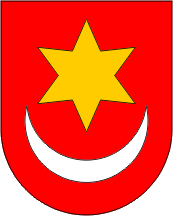 REPUBLIKA HRVATSKAZAGREBAČKA ŽUPANIJAGRAD SVETI IVAN ZELINAGRADONAČELNIK